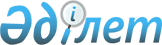 О внесении изменений в единую Товарную номенклатуру внешнеэкономической деятельности Таможенного союза и Единый таможенный тариф Таможенного союза в отношении отдельных видов валков для прокатных станов
					
			Утративший силу
			
			
		
					Решение Совета Евразийской экономической комиссии от 28 марта 2014 года № 16. Утратило силу решением Совета Евразийской экономической комиссии от 14 сентября 2021 года № 80
      Сноска. Утратило силу решением Совета Евразийской экономической комиссии от 14.09.2021 № 80 (вводится в действие с 01.01.2022).
      В соответствии с Договором о Евразийской экономической комиссии от 18 ноября 2011 года и Регламентом работы Евразийской экономической комиссии, утвержденным Решением Высшего Евразийского экономического совета от 18 ноября 2011 г. № 1, и на основании статьи 8 Соглашения о едином таможенно-тарифном регулировании от 25 января 2008 года Совет Евразийской экономической комиссии решил:
      1. Внести в единую Товарную номенклатуру внешнеэкономической деятельности Таможенного союза и Единый таможенный тариф Таможенного союза (приложение к Решению Совета Евразийской экономической комиссии от 16 июля 2012 г. № 54) следующие изменения:
      а) исключить из единой Товарной номенклатуры внешнеэкономической деятельности Таможенного союза подсубпозиции согласно приложению № 1;
      б) включить в единую Товарную номенклатуру внешнеэкономической деятельности Таможенного союза подсубпозиции согласно приложению № 2;
      в) установить ставки ввозных таможенных пошлин Единого таможенного тарифа Таможенного союза согласно приложению № 3.
      2. Коллегии Евразийской экономической комиссии подготовить проект решения Высшего Евразийского экономического совета на уровне глав государств о внесении изменений в Перечень чувствительных товаров, в отношении которых решение об изменении ставки ввозной таможенной пошлины принимается Советом Евразийской экономической комиссии, утвержденный Решением Межгосударственного Совета Евразийского экономического сообщества (Высшего органа Таможенного союза) от 27 ноября 2009 г. № 18.
      До внесения изменений в указанный Перечень решения об изменении ставок ввозных таможенных пошлин в отношении товаров, предусмотренных  приложением № 3к настоящему Решению, принимаются Советом Евразийской экономической комиссии.
      3. Настоящее Решение вступает в силу по истечении 30 календарных дней с даты его официального опубликования.
      Члены Совета Евразийской экономической комиссии: ПОДСУБПОЗИЦИИ,
исключаемые из единой Товарной номенклатуры
внешнеэкономической деятельности Таможенного союза ПОДСУБПОЗИЦИИ,
включаемые в единую Товарную номенклатуру
внешнеэкономической деятельности Таможенного союза СТАВКИ
ввозных таможенных пошлин
Единого таможенного тарифа Таможенного союза
					© 2012. РГП на ПХВ «Институт законодательства и правовой информации Республики Казахстан» Министерства юстиции Республики Казахстан
				
От Республики
Беларусь
От Республики
Казахстан
От Российской
Федерации
С. Румас
Б. Сагинтаев
И. ШуваловПРИЛОЖЕНИЕ № 1
к Решению Совета
Евразийской экономической комиссии
от 28 марта 2014 г. № 16
Код
ТН ВЭД
Наименование позиции
Доп. ед. изм.
8455 30 310 0
– – – рабочие валки для горячей прокатки; опорные валки для горячей и холодной прокатки
шт
8455 30 390 0
– – – рабочие валки для холодной прокатки
штПРИЛОЖЕНИЕ № 2
к Решению Совета
Евразийской экономической комиссии
от 28 марта 2014 г. № 16
Код
ТН ВЭД
Наименование позиции
Доп. ед. изм.
8455 30 310
– – – рабочие валки для горячей прокатки; опорные валки для горячей и холодной прокатки:
8455 30 310 1
– – – – нетто-массой более 180 000 кг или содержащие не менее 4,7 мас.% хрома
шт
8455 30 310 9
– – – – прочие
шт
8455 30 390
– – – рабочие валки для холодной прокатки:
8455 30 390 1
– – – – содержащие не менее 4,7 мас.% хрома
шт
8455 30 390 9
– – – – прочие
штПРИЛОЖЕНИЕ № 3
к Решению Совета
Евразийской экономической комиссии
от 28 марта 2014 г. № 16
Код
ТН ВЭД
Наименование позиции
Ставка ввозной таможенной пошлины (в процентах от таможенной стоимости либо в евро, либо в долларах США)
8455 30 310 1
– – – – нетто-массой более 180 000 кг или содержащие не менее 4,7 мас.% хрома
0
8455 30 310 9
– – – – прочие
8,3
8455 30 390 1
– – – – содержащие не менее 4,7 мас.% хрома
0
8455 30 390 9
– – – – прочие
8,3